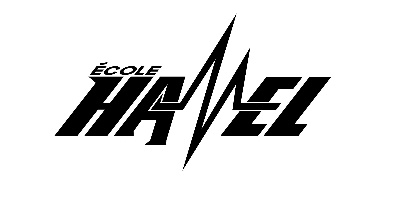 ___________________________________		                       ___________________________________
Représentante au titre de présidente du CÉ                                     Madame Dominic, directrice – École HamelOuverturePrésentAbsentCÉ2023-18-12-011.Présences et ouverture de la séance. PARENTSÉmilie Larivière, PrésidentexCaroline Miclette, Vice-présidentexAnnie St-PierrexAnne LétourneauxEvelyne SmaersxAnnie-Claude Paré (substitut)Isabelle Dubé (substitue)                                                                                              ENSEIGNANTS/ESSharyn Régnier, SecrétairexVirginie Girard-LanciaultxMyriam Messier (substitut)Annaïk Lozeau (substitut)                                                                REPRÉSENTANTE DU SDGManon Saingelainx      REPRÉSENTATNTE DU PERSONNEL PROFFESIONNEL                      REPRÉSENTATNTE DU PERSONNEL DE SOUTIENNancy Dupuisx		REPRÉSENTATNTE DE LA COMMUNAUTÉ                                                                       DIRECTRICEDominic ChoquettexOrdre du jour  Ouverture de la séance Mot de bienvenue, prise des présences et vérification du quorumLecture et adoption de l’ordre du jour Lecture et adoption du procès-verbal de la rencontre du 2 octobre 2023AdoptionBudget annuel de fonctionnement du CÉRapport annuel Projet éducatif Approbation Demande des finissantsPlan de lutte et d’intimidationLevée de fond pour l’année 2023-2024 Normes et modalités du préscolaire (chiffre plutôt que lettre)Rapport de la représentante au comité de parentsVie de l’école.Question du public.   Varia Levée de la séance                                                       Ordre du jour  Ouverture de la séance Mot de bienvenue, prise des présences et vérification du quorumLecture et adoption de l’ordre du jour Lecture et adoption du procès-verbal de la rencontre du 2 octobre 2023AdoptionBudget annuel de fonctionnement du CÉRapport annuel Projet éducatif Approbation Demande des finissantsPlan de lutte et d’intimidationLevée de fond pour l’année 2023-2024 Normes et modalités du préscolaire (chiffre plutôt que lettre)Rapport de la représentante au comité de parentsVie de l’école.Question du public.   Varia Levée de la séance                                                       Ordre du jour  Ouverture de la séance Mot de bienvenue, prise des présences et vérification du quorumLecture et adoption de l’ordre du jour Lecture et adoption du procès-verbal de la rencontre du 2 octobre 2023AdoptionBudget annuel de fonctionnement du CÉRapport annuel Projet éducatif Approbation Demande des finissantsPlan de lutte et d’intimidationLevée de fond pour l’année 2023-2024 Normes et modalités du préscolaire (chiffre plutôt que lettre)Rapport de la représentante au comité de parentsVie de l’école.Question du public.   Varia Levée de la séance                                                       CÉ2023-18-12-022. LECTURE ET ADOPTION DE L’ORDRE DU JOURLe document est Adopté à l’unanimité tel que présenté.2. LECTURE ET ADOPTION DE L’ORDRE DU JOURLe document est Adopté à l’unanimité tel que présenté.2. LECTURE ET ADOPTION DE L’ORDRE DU JOURLe document est Adopté à l’unanimité tel que présenté.CÉ2023-18-12-033. LECTURE ET ADOPTION DE PROCÈS-VERBAL de la rencontre du 2 octobre 2023Le document est Adopté à l’unanimité tel que présenté.3. LECTURE ET ADOPTION DE PROCÈS-VERBAL de la rencontre du 2 octobre 2023Le document est Adopté à l’unanimité tel que présenté.3. LECTURE ET ADOPTION DE PROCÈS-VERBAL de la rencontre du 2 octobre 2023Le document est Adopté à l’unanimité tel que présenté.CÉ2023-18-12-04CÉ2023-18-12-05CÉ2023-18-12-064. ADOPTIONFonctionnement du budget annuel du CÉLe 400$ sera offert à l’école par exemple pour des objets proprioceptifs ou des jeux de société. Un Forms sera envoyé aux enseignants afin de connaître leurs besoins.Rapport annuel 2022-2023Projet éducatif 2023-2027Il est proposé par Anne LétourneauQue les documents soient adoptés tels que présentés.Adopté à l’unanimité.4. ADOPTIONFonctionnement du budget annuel du CÉLe 400$ sera offert à l’école par exemple pour des objets proprioceptifs ou des jeux de société. Un Forms sera envoyé aux enseignants afin de connaître leurs besoins.Rapport annuel 2022-2023Projet éducatif 2023-2027Il est proposé par Anne LétourneauQue les documents soient adoptés tels que présentés.Adopté à l’unanimité.4. ADOPTIONFonctionnement du budget annuel du CÉLe 400$ sera offert à l’école par exemple pour des objets proprioceptifs ou des jeux de société. Un Forms sera envoyé aux enseignants afin de connaître leurs besoins.Rapport annuel 2022-2023Projet éducatif 2023-2027Il est proposé par Anne LétourneauQue les documents soient adoptés tels que présentés.Adopté à l’unanimité.CÉ2023-18-12-07CÉ2023-18-12-085. APPROBATIONDemande des finissantsLes enseignants de 6e année demande un montant de 100$ par classe pour l’élaboration d’un album de finissants. Cette demande est approuvée à l’unanimité. Ce montant proviendra du fond à destination spéciale.Plan de lutte et d’intimidationApprouvé à l’unanimité5. APPROBATIONDemande des finissantsLes enseignants de 6e année demande un montant de 100$ par classe pour l’élaboration d’un album de finissants. Cette demande est approuvée à l’unanimité. Ce montant proviendra du fond à destination spéciale.Plan de lutte et d’intimidationApprouvé à l’unanimité5. APPROBATIONDemande des finissantsLes enseignants de 6e année demande un montant de 100$ par classe pour l’élaboration d’un album de finissants. Cette demande est approuvée à l’unanimité. Ce montant proviendra du fond à destination spéciale.Plan de lutte et d’intimidationApprouvé à l’unanimité6. LEVÉE DE FONDS Cette année, peu de levée de fonds seront organisées puisque l’équipe est surchargée et qu’il n’y a pas d’OPP. Seule, la course des super Héros devrait avoir lieu.6. LEVÉE DE FONDS Cette année, peu de levée de fonds seront organisées puisque l’équipe est surchargée et qu’il n’y a pas d’OPP. Seule, la course des super Héros devrait avoir lieu.6. LEVÉE DE FONDS Cette année, peu de levée de fonds seront organisées puisque l’équipe est surchargée et qu’il n’y a pas d’OPP. Seule, la course des super Héros devrait avoir lieu.7. NORMES ET MODALITÉSAu préscolaire, il n’y aura plus de lettre sur les bulletins. Dorénavant, ce seront des bulletins chiffrés. Madame Dominic doit faire une vérification !!!7. NORMES ET MODALITÉSAu préscolaire, il n’y aura plus de lettre sur les bulletins. Dorénavant, ce seront des bulletins chiffrés. Madame Dominic doit faire une vérification !!!7. NORMES ET MODALITÉSAu préscolaire, il n’y aura plus de lettre sur les bulletins. Dorénavant, ce seront des bulletins chiffrés. Madame Dominic doit faire une vérification !!!8. Rapport de la représentante au comité de parentsQuatre rencontres ont eu lieu depuis le début de l’année. L’une de ces rencontres portait sur les agrandissements à venir. Au cours d’une autre rencontre, madame Annie St-Pierre a animé une rencontre au sujet de l’implication des parents. Ils en sont venus à la conclusion que les conférences ne semblent pas être le meilleur moyen d’informer les parents. Elle demande au conseil d’établissement si nous avons des idées pour améliorer l’implication des parents de notre secteur. Nous nous questionnons également sur le meilleur moyen de communication à utiliser pour que les informations se rendent bien à toutes les familles.Madame Dominic souhaite que Mme St-Pierre rapporte au comité de parents que son équipe est exceptionnelle! Les membres s’impliquent et se tiennent malgré la lourdeur de la tâche. 8. Rapport de la représentante au comité de parentsQuatre rencontres ont eu lieu depuis le début de l’année. L’une de ces rencontres portait sur les agrandissements à venir. Au cours d’une autre rencontre, madame Annie St-Pierre a animé une rencontre au sujet de l’implication des parents. Ils en sont venus à la conclusion que les conférences ne semblent pas être le meilleur moyen d’informer les parents. Elle demande au conseil d’établissement si nous avons des idées pour améliorer l’implication des parents de notre secteur. Nous nous questionnons également sur le meilleur moyen de communication à utiliser pour que les informations se rendent bien à toutes les familles.Madame Dominic souhaite que Mme St-Pierre rapporte au comité de parents que son équipe est exceptionnelle! Les membres s’impliquent et se tiennent malgré la lourdeur de la tâche. 8. Rapport de la représentante au comité de parentsQuatre rencontres ont eu lieu depuis le début de l’année. L’une de ces rencontres portait sur les agrandissements à venir. Au cours d’une autre rencontre, madame Annie St-Pierre a animé une rencontre au sujet de l’implication des parents. Ils en sont venus à la conclusion que les conférences ne semblent pas être le meilleur moyen d’informer les parents. Elle demande au conseil d’établissement si nous avons des idées pour améliorer l’implication des parents de notre secteur. Nous nous questionnons également sur le meilleur moyen de communication à utiliser pour que les informations se rendent bien à toutes les familles.Madame Dominic souhaite que Mme St-Pierre rapporte au comité de parents que son équipe est exceptionnelle! Les membres s’impliquent et se tiennent malgré la lourdeur de la tâche. 9. VIE DE L’ÉCOLEPlusieurs événements ont eu lieu au cours de l’automne. Le départ de M. Robin.Marie-Pierre Pagé effectue un travail en or. Sachant que c’est une classe difficile, une TES à temps plein passera la dernière semaine de décembre en classe. Le comité post-ventionQuelques décès ou maladies dans les familles du personnelL’implication du SCAS et du centre scolaire dans la classe de 2e année.Madame Maryse, TES retraitée, accompagne madame Sharyn à temps plein jusqu’à Noël. Nous souhaitons qu’elle reste par la suite. Le projet d’agrandissementLes firmes ont été choisies. Il y aura 26 classes au total et un gymnase double. Excellente participation des élèves au sport parascolaire. 9. VIE DE L’ÉCOLEPlusieurs événements ont eu lieu au cours de l’automne. Le départ de M. Robin.Marie-Pierre Pagé effectue un travail en or. Sachant que c’est une classe difficile, une TES à temps plein passera la dernière semaine de décembre en classe. Le comité post-ventionQuelques décès ou maladies dans les familles du personnelL’implication du SCAS et du centre scolaire dans la classe de 2e année.Madame Maryse, TES retraitée, accompagne madame Sharyn à temps plein jusqu’à Noël. Nous souhaitons qu’elle reste par la suite. Le projet d’agrandissementLes firmes ont été choisies. Il y aura 26 classes au total et un gymnase double. Excellente participation des élèves au sport parascolaire. 9. VIE DE L’ÉCOLEPlusieurs événements ont eu lieu au cours de l’automne. Le départ de M. Robin.Marie-Pierre Pagé effectue un travail en or. Sachant que c’est une classe difficile, une TES à temps plein passera la dernière semaine de décembre en classe. Le comité post-ventionQuelques décès ou maladies dans les familles du personnelL’implication du SCAS et du centre scolaire dans la classe de 2e année.Madame Maryse, TES retraitée, accompagne madame Sharyn à temps plein jusqu’à Noël. Nous souhaitons qu’elle reste par la suite. Le projet d’agrandissementLes firmes ont été choisies. Il y aura 26 classes au total et un gymnase double. Excellente participation des élèves au sport parascolaire. 10. QUESTION DU PUBLICAucun public présent à la séance.10. QUESTION DU PUBLICAucun public présent à la séance.10. QUESTION DU PUBLICAucun public présent à la séance.11. VARIALe rapport annuel sera présenté au prochain CÉ.Les dîneurs sporadiques doivent être de retour sur la cour après 13h00. 11. VARIALe rapport annuel sera présenté au prochain CÉ.Les dîneurs sporadiques doivent être de retour sur la cour après 13h00. 11. VARIALe rapport annuel sera présenté au prochain CÉ.Les dîneurs sporadiques doivent être de retour sur la cour après 13h00. CÉ2023-18-12-0912. LEVÉE DE LA SÉANCEIl est proposé par Annie St-PierreQue la séance soit levée à 20h20Appuyée par Sharyn Regnier12. LEVÉE DE LA SÉANCEIl est proposé par Annie St-PierreQue la séance soit levée à 20h20Appuyée par Sharyn Regnier12. LEVÉE DE LA SÉANCEIl est proposé par Annie St-PierreQue la séance soit levée à 20h20Appuyée par Sharyn Regnier